Ahead By A CenturyThe Tragically Hip 1996 (Rob Baker, Gord Downie, Johnny Fay, Paul Langlois, Gord Sinclair)and when it feels right try throwing in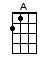 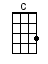 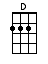 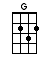 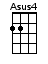 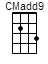 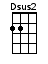 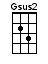 INTRO:  / 1 2 3 4 / |[D]              |[D]              |[D]              |[D]              |A|-----------0-----|-----------------|-----------0-----|-----------------|E|-2-----0-------2-|-----------------|-2-----0-------2-|-----------------|C|-----------------|-----------------|-----------------|-----------------|G|-----------------|---2---2-1-2-1-2-|-----------------|---2---2-1-2-1-2-| | 1 + 2 + 3 + 4 + | 1 + 2 + 3 + 4 + | 1 + 2 + 3 + 4 + | 1 + 2 + 3 + 4 + | |[D]              |[D]              |[D]              |[D]              |A|-----------0-----|-----------------|-----------0-----|-----------------|E|-2-----0-------2-|-----------------|-2-----0-------2-|-----------------|C|-----------------|-----------------|-----------------|-----------------|G|-----------------|---2---2-1-2-1-2-|-----------------|---2---2-1-2-1-2-| | 1 + 2 + 3 + 4 + | 1 + 2 + 3 + 4 + | 1 + 2 + 3 + 4 + | 1 + 2 + 3 + 4 + |[D] First thing we'd [D] climb a tree [D] And maybe [D] then we'd talk[D] Or sit [D] silently [D] And listen [D] to our thoughts [C] Illusions of [C] someday [D] Casting a [D] golden light [C] No dress re-[C]hearsal[D] This is [D] our life |[D]              |[D]              |[D]              |[D]              |A|-----------0-----|-----------------|-----------0-----|-----------------|E|-2-----0-------2-|-----------------|-2-----0-------2-|-----------------|C|-----------------|-----------------|-----------------|-----------------|G|-----------------|---2---2-1-2-1-2-|-----------------|---2---2-1-2-1-2-|[D] And that's where the [D] hornet stung me [C]And I [C] had a feverish [D] dream [D] With revenge and [C] doubtTo-[C]night we smoke them [D] ou-ou-ou-out [D][A] You are a-[A]head by a century [G] You are a-[G]head by a century [A] You are a-[A]head by a century|[G]↓  [G]↓  [G]↓   |               ||   1 + 2 + 3 + 4 + | 1   2   3   4 | |[D]              |[D]              |[D]              |[D]              |A|-----------0-----|-----------------|-----------0-----|-----------------|E|-2-----0-------2-|-----------------|-2-----0-------2-|-----------------|C|-----------------|-----------------|-----------------|-----------------|G|-----------------|---2---2-1-2-1-2-|-----------------|---2---2-1-2-1-2-| |[D]              |[D]              |[D]              |[D]              |A|-----------0-----|-----------------|-----------0-----|-----------------|E|-2-----0-------2-|-----------------|-2-----0-------2-|-----------------|C|-----------------|-----------------|-----------------|-----------------|G|-----------------|---2---2-1-2-1-2-|-----------------|---2---2-1-2-1-2-|[D] Stare in the [D] morning shroud[D] And then the [D] day began [D] I til-[D]ted your cloud[D] You til-[D]ted my hand[C] Rain falls in [C] real time [D] And rain fell [D] through the night [C] No dress re-[C]hearsal [D] This is [D] our life[D] / [D] / [D] / [D] / [D] But that's when the [D] hornet stung me [C]And [C] I had a serious [D] dream [D] With revenge and [C] doubtTo-[C]night we smoke them [D] ou-ou-ou-out [D][A] You are a-[A]head by a century [G] You are a-[G]head by a century [A] You are a-[A]head by a century|[G]↓  [G]↓  [G]↓   |[G]              ||   1 + 2 + 3 + 4 + | 1 + 2 + 3 + 4 + |[A] You are a-[A]head by a century [G] You are a-[G]head by a century [A] You are a-[A]head by a century|[G]↓  [G]↓  [G]↓   | and disappointment is ||   1 + 2 + 3 + 4 + |[D]gettin’ me down |[D]              |[D]              |[D]              |A|-----------0-----|-----------------|-----------0-----|-----------------|E|-2-----0-------2-|-----------------|-2-----0-------2-|-----------------|C|-----------------|-----------------|-----------------|-----------------|G|-----------------|---2---2-1-2-1-2-|-----------------|---2---2-1-2-1-2-| |[D]              |[D]              |[D]              |[D]              |A|-----------0-----|-----------------|-----------0-----|-----------------|E|-2-----0-------2-|-----------------|-2-----0-------2-|-----------------|C|-----------------|-----------------|-----------------|-----------------|G|-----------------|---2---2-1-2-1-2-|-----------------|---2---2-1-2-1-2-| |[D]              |[D]              |[D]              |[D]              |[D]A|-----------0-----|-----------------|-----------0-----|-----------------|E|-2-----0-------2-|-----------------|-2-----0-------2-|-----------------|C|-----------------|-----------------|-----------------|-----------------|G|-----------------|---2---2-1-2-1-2-|-----------------|---2---2-1-2-1-2-|and when it feels right try throwing inwww.bytownukulele.ca